[Inserire separatamente le esperienze professionali svolte iniziando dalla più recente.][Inserire separatamente i corsi frequentati iniziando da quelli più recenti.][Rimuovere i campi non compilati.]Il sottoscritto acconsente, ai sensi del D.Lgs. 30/06/2003 n.196, al trattamento dei propri dati personali.Il sottoscritto acconsente alla pubblicazione del presente curriculum vitae sul sito dell’Università di Ferrara.24 MARZO 2017FIRMA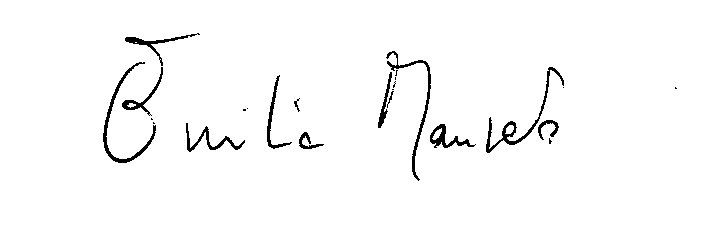 INFORMAZIONI PERSONALISostituire MANZATO EMILIA[Tutti i campi del CV sono facoltativi. Rimuovere i campi vuoti.][Tutti i campi del CV sono facoltativi. Rimuovere i campi vuoti.]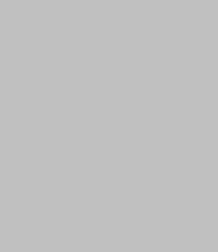  VIA CIRO CONTINI 4, 44123 FERRARA (ITALIA) 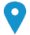  Sostituire con numero telefonico     3283475388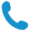 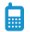  Emilia.manzato@gmail.com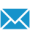 www.emiliamanzato.comSostituire con servizio di messaggistica istantanea Sostituire con account di messaggistica  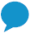 Sesso F| Data di nascita 06/09/1956 Nazionalità ITALIANAPOSIZIONE PER LA QUALE SI CONCORREPOSIZIONE RICOPERTAOCCUPAZIONE DESIDERATATITOLO DI STUDIO PER LA QUALE SI CONCORREDOCENTE ESPERTO DI ELEVATA QUALIFICAZIONESostituire DOCENTE A CONTRATTO DOCENTE A CONTRATTO LAUREA IN DIETISTICAESPERIENZA PROFESSIONALERESPONSABILE Centro disturbi alimentari , ospedale privato convenzionato “ Salus” Ferraragià responsabile Centro disturbi alimentari ( dal 1997- 2014) Azienda Ospedaliero-Universitaria di FerraraMedico psichiatra nel SSN dal (1988- 1997) 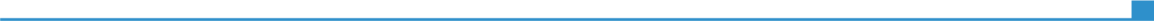 Sostituire con date (da - a)Ausl 17 venetoAzienda ospedaliera FerraraSostituire con date (da - a)Medico psichiatraAssistente medicoAiuto medicoDirigente di primo livelloMedico con incarico di particolare qualificazioneSostituire con date (da - a)Sostituire con date (da - a)Attività o settore  Psichiatra nel servizio di psichiatria adulti,Responsabile organizzazione centro disturbi alimentariReferente regionale per disturbi alimentari Azienda ospedaliera AUSL di ferraraorganizzatrice gruppo multidisciplinare, coordinatrice di ricerche sciEntifiche intra ed extra ospedaliere, RESPONSABILE DI PROGETTI DI FORMAZIONE REGIONALI ED EXTRA REGIONALIISTRUZIONE E FORMAZIONESpecializzazione in psichiatria, laurea in medicinaAbilitazione all’esercizio della professione  Sostituire con date (da - a)Sostituire con la qualifica rilasciataSostituire con il livello QEQ o altro, se conosciutoSostituire con date (da - a)Sostituire con il nome e l'indirizzo dell'organizzazione erogatrice dell'istruzione e formazione (se rilevante, indicare il paese) Sostituire con il nome e l'indirizzo dell'organizzazione erogatrice dell'istruzione e formazione (se rilevante, indicare il paese) Sostituire con date (da - a)Sostituire con un elenco delle principali materie trattate o abilità acquisiteSostituire con un elenco delle principali materie trattate o abilità acquisiteCOMPETENZE PERSONALILingua madreitalianoitalianoitalianoitalianoitalianoIngles e efrancese Ingles e efrancese Ingles e efrancese Ingles e efrancese Ingles e efrancese Altre lingueiCOMPRENSIONE COMPRENSIONE PARLATO PARLATO PRODUZIONE SCRITTA Altre lingueiAscolto si B1/2Lettura  si C1/2Interazione  si B1/2Produzione orale si B1/2       Si C1/2Sostituire con la lingua Inserire il livelloInserire il livelloInserire il livelloInserire il livelloInserire il livelloSostituire con il nome del certificato di lingua acquisito. Inserire il livello, se conosciutoSostituire con il nome del certificato di lingua acquisito. Inserire il livello, se conosciutoSostituire con il nome del certificato di lingua acquisito. Inserire il livello, se conosciutoSostituire con il nome del certificato di lingua acquisito. Inserire il livello, se conosciutoSostituire con il nome del certificato di lingua acquisito. Inserire il livello, se conosciutoSostituire con la lingua Inserire il livelloInserire il livelloInserire il livelloInserire il livelloInserire il livelloSostituire con il nome del certificato di lingua acquisito. Inserire il livello, se conosciutoSostituire con il nome del certificato di lingua acquisito. Inserire il livello, se conosciutoSostituire con il nome del certificato di lingua acquisito. Inserire il livello, se conosciutoSostituire con il nome del certificato di lingua acquisito. Inserire il livello, se conosciutoSostituire con il nome del certificato di lingua acquisito. Inserire il livello, se conosciutoLivelli: A1/2 Livello base - B1/2 Livello intermedio - C1/2 Livello avanzato Quadro Comune Europeo di Riferimento delle LingueLivelli: A1/2 Livello base - B1/2 Livello intermedio - C1/2 Livello avanzato Quadro Comune Europeo di Riferimento delle LingueLivelli: A1/2 Livello base - B1/2 Livello intermedio - C1/2 Livello avanzato Quadro Comune Europeo di Riferimento delle LingueLivelli: A1/2 Livello base - B1/2 Livello intermedio - C1/2 Livello avanzato Quadro Comune Europeo di Riferimento delle LingueLivelli: A1/2 Livello base - B1/2 Livello intermedio - C1/2 Livello avanzato Quadro Comune Europeo di Riferimento delle LingueCompetenze comunicativepossiedo buone competenze comunicative acquisite durante la mia esperienza di  RESPONSABILE  GRUPPO MULTIDISCIPLINARECompetenze organizzative e gestionaliRESPONSABILE  GRUPPO MULTIDISCIPLINARE IN SSN : responsabile di un team di 10 persone CON COMPETENZE MULTIDISCIPLINARI)Competenze professionalibuona padronanza dei processi di controllo qualità ACQUISITI NEL SSN Competenze informatichebuona padronanza degli strumenti Microsoft Office, Power pointAltre competenzePatente di guidaULTERIORI INFORMAZIONIPubblicazioniPresentazioniProgettiConferenzeSeminariRiconoscimenti e premiAppartenenza a gruppi / associazioniReferenzeLIBRI-E. Manzato cap.“Caso clinico” in “Complicanze mediche dei disturbi del comportamento alimentare” a cura di O. Borsello, M. Mazzetti di Pietralata ed. C.I.C., Roma 2003“- Eating disorders in males-. E. Manzato, T. Zanetti, M. gualandi, R. Strumia “-Promozione della salute per I disturbi del comportamento alimentare”Assessorato alla Sanità Regione Emilia Romagna: Dossier 89-2004 -  Ha partecipato alla stesura del dossier nell’ambito dei lavori del Tavolo regionale DCA.-Medicina di genere: i disturbi del comportamento alimentare".  Bollettino Ordine dei Medici Chirurghi e degli Odontoiatri della Provincia di Ferrara. “A cura di: M. Gualandi, E. Manzato, R. Tanas, C. Tarabbia. Edizione Speciale giugno 2012, anno XXIX-Fodd Addiction”  - N. Melchionda  (coll. Manzato ) ed. Mucchi, giugno 2014-I disturbi del comportamento Alimentare a cura di I. Senatore, cap su” obesità” Franco Angeli Ed, 2012- Eating Disorders and the Skin  A cura di Renata Strumia,, cap. “Classification of eating     disorder” Ed. Springer ed Heidelberg 2013-I disturbi del comportamento alimentare. Clinica e terapia. A cura di W. Milano, cap “Il setting terapeutico per I disturbi alimentari nella struttura pubblica”Ed Fioritti  2015-The different faces of being Overweight. E. Manzato, nova science publisher , NY 2015-Manuale per la cura e la prevenzione dei disturbi dell’alimentazione e obesità.  Acura di LM Donini, U. Nizzoli, E. Bosello, N. Melchionda, M. Cuzzolaro cao su Anoressia maschile. Sics ed 2017  - Body Image, E   - Body Image , eating and  Weight.  A Guide to Assessment, Treatment, and Prevention  ed.M. Cuzzolar-     M. Cuzzolaro and S.Fassino (Eds.) cap. Manzato Gravina:  Body Image in males with eating and weight disord     and weight.  Ed Springer  In PressARTIARTICOLI PUBBLICATI-Strumia R., Varotti E., Manzato E., Gualandi M. - ”Skin sign in anorexia nervosa"Dermatology 2001; 203:314-7-Strumia R., Manzato E., Gualandi M. - ”Cutaneous manifestations in anorexia nervosa in males" JEADV 2002; 16 Suppl. 1:303-Strumia R., Manzato E., Gualandi M. – “Cutaneous manifestations in males anorexia nervosa: four cases Acta Dermato Venereologica”, 83, n6, 464-465, 2003-Strumia R., Borghi A., Colombo E., Manzato E., Gualandi M. – “Low prevalence of Twisted hair in anorexia nervosa. Clinical and Experimental Dermatology”. 30, 349-350, 2005-Manzato E., Degli Uberti E. – “Binge Eating Disorder in patients operated for Craniopharyngioma” Jof Endocrinological Investigation vol.  29, Suppl.to n. 4, 2006Strumia R., Manzato E., Gualandi M. - "Is there a role for dermatologist in eating disorders”. Expert Rev Dermatol 2(2),109-11, 2007-Manzato E., Zanetti T., Gualandi M. – “Pregnancy in severe anorexia nervosa”. Int J Eat Disord; 2009 Jan;42(1):84-6-Manzato E., Mazzullo M., Gualandi M., Zanetti T., Scanelli G. – “Anorexia nervosa: from purgative behaviour to nephropathy”. Cases Journal, 2:46 2009-Fabbian F., Pala M., Scanelli G., Manzato E., Longhini C., Portaluppi F. -  “Estimation of renal function in patients with eating disorders”. International Journal of Eating DisordersInt J Eat Disord. 2011 Apr;44(3):233-7. doi: 10.1002/eat.20813.-Cazzuffi A., Manzato E., Gualandi M., Fabbian F., Scanelli G. – “Young man with anorexia nervosa”. JR Soc Med S R Rep 2010 1:39-Scanelli G., Simoni M., Gualandi M., Manzato E. (2014) – “Somatic involvement assessed through a cumulative score of clinical severity in patients with eating weight disorder”. March 2014, Volume 19, Issue 1, pp 49–59 DOI 10.1007/s40519-013-0065-4 - Manzato E1, Bolognesi A, Simoni M, Cuzzolaro MRisk factors for weight gain: a     longitudinal study in non-weight loss treatment-seeking overweight adults. Eat Weight          disord.2015 Sep;20(3):371-8. doi: 10.1007/s40519-014-0174-8. Epub 2015 Jan 21.-Gualandi M, Simoni M, Manzato E, Scanelli GReassessment of patients with Eating Disorders after moving from DSM-IV towards DSM-5: a retrospective study in a clinical sample. Eat Weight Disord. 2016 Dec;21(4):617-624. Epub 2016 Aug 29.POSTER-Manzato E, Bolognesi A, Francato F, Roncarati E, Simoni M., Zurlo F. ,Strizzolo G. “Profili di personalità in paziente con Binge eating Disorder e pazienti con Binge Eating Disorder a frequenza sottosoglia” Congresso Nazionale della Società italiana di Psicopatologia, Torino 12-15 febbraio 2014-Manzato E, Bolognesi A, Francato F, Roncarati E, Simoni M., Zurlo F. ,Strizzolo “Valutazione al follow up del disturbo dell’immagine corporea in un campione di donne con anoressia nervosa e anoressia nervosa sottosoglia”. Congresso Nazionale della Società italiana di Psicopatologia, Torino 12-15 febbraio 2014-Manzato E., Strizzolo G., Bolognesi A., Francato F., Roncarati E., Zurlo F.“Presenza di insoddisfazione corporea e atteggiamenti alimentari alterati in un campione di donne in menopausa”. Convegno scientifico “Lo stato dell’arte nella prevenzione, cura e riabilitazione dei disturbi alimentari, obesità” Lecce 12-14 giugno 2014-Manzato E., Francato F., Bolognesi A., Cavolesi E., Roncarati E.” Fattori di rischio per lo sviluppo di disturbi alimentari e distorsione dell’immagine corporea in un campione di body builders agonisti. Convegno scientifico “Lo stato dell’arte nella prevenzione, cura e riabilitazione dei disturbi alimentari, obesità” Lecce 12-14 giugno 2014- Manzato E., Dalmonte E., Bolognesi A., Simoni M., Caracciolo S., Grassi L. “Studio dei fattori prognostici negativi al follow-up a 7-15 anni in un campione di pazienti con Anoressia Nervosa” IX Congresso nazionale GRP,(Gruppo per la Ricerca in Psicosomatica) Ferrara, 18-19 giugno 2015 -E.Manzato, G. Gregoratti, D. Costantino, A.Bolognesi, M.Simoni. “Body image, eating habits and weight gain in pregnancy and post partum” 9° congresso nazionale SISDCA Roma 9-11 marzo 2016- schumann r., zini d., fasoli v., tieghi l.., mazzoni c., pozzi l., manzato “a model of multidisciplinary case formulation for eating disorder patients: the psychopathological section”  9° congresso nazionale SISDCA roma 9-11 marzo 2016- E.Manzato, G. Gregoratti, D. Costantino, E.Roncarati. Body image after childbirth: influence of weight gain and body dissatisfation  during pregnancy and altered body perception during pre-pregnancy”  10° congresso nazionale SISDCA roma 9-11 marzo 2017-R. Vecchiattini, E. Manzato, N. Mobilio, I. Scardovelli, FA. Pisani, L. Trombelli exploring the impact of oral health on quality of life of eating disorders patients. 10° congresso nazionale SISDCA roma 9-11 marzo 2017-ManzatoE., Pozzi L., GregorattiG., RoncaratiE., D’Alessandro G., Mazzoni C., Dapporto E., GiaquintoE., Filati G., Pasqui F., Trunfio O., Zini D., Ballardini D., Schumann R.A model of multidisciplinary case formulation for eating disorder patients: the medical and nutritional section. 10° congresso nazionale SISDCA roma 9-11 marzo 2017- Piccione C, Di Loreto G, Gravina G, Nebbiai G, Giust V, Manzato E. Cuzzolaro M.Body image and muscularity desire in a sample of adolescent males. 10° congresso nazionale SISDCA roma 9-11 marzo 2017CONFERENZE SEMINARI Incontro Scientifico di Formazione per Medici di Medicina Generale “Disturbi del comportamento alimentare e ruolo della terapia farmacologica”. Copparo, (FE), 21/9/2002Incontro Scientifico di Formazione per Medici di Medicina Generale “Depressione e DCA”. Rovigo, 22/11/2002Corso di aggiornamento per Medici Medicina Generale della Provincia di Ferrara. “Il medico di Medicina Generale e il paziente con eccedenza ponderale: i DCA”, tre incontri, anno 2003Corso di Psicofarmacologia: “Il Trattamento farmacologico dei DCA”. Cesena, 28 Maggio 2003 (rivolto a specialisti in psichiatria)Corso di Psicofarmacologia: “Il Trattamento farmacologico dei DCA”. Salerno, Giugno 2003 (specialisti in psichiatria)Seminario società medico Chirurgica di Ferrara: “L’obesità una malattia di interesse multidisciplinare: Il Binge eating nel paziente obeso”. Ferrara, 8 marzo 2003Corso di Formazione Medici Medicina Generale: “Inquadramento multidisciplinare dei disturbi del comportamento alimentare”. Bondeno (FE), 25 maggio 2004Incontro di aggiornamento Medici Medicina Generale: “i DCA”. Mirandola (MO), 24 maggio 2004Corso di Aggiornamento obbligatorio per Medici di Medicina Generale della provincia di Ferrara: “Il Medico di Medicina Generale e il Paziente con eccedenza ponderale”. Ferrara, 2/4, 7/5, 14/5, 15/5, 21/5, 28/5, 11/6, anno 2004Corso di Aggiornamento per Medici Medicina Generale: “I disturbi del comportamento alimentare”. Forlì, 6 e 27 ottobre 2004Corso di Aggiornamento per Ginecologi Ausl Ferrara: “Alimentazione e gravidanza”, “I DCA e gravidanza: possibili interferenze”. Ferrara, 8 aprile 2005Seminari di Formazione UpDATE sui DCA: “La riabilitazione alimentare pratiche a confronto”. Reggio Emilia, 18 Novembre 2005Corso Residenziale di II Livello: “Obesità e Binge Eating Disorder. Terapia psichiatrica e psicofarmacologica del BED e dei disturbi dell’umore. Percorsi azienda ospedaliera AUSL di Ferrara per i DCA. Immagine corporea nei media e nei pazienti BED”. Ferrara, 6-7 ottobre 2006Corso ECM: “L’approccio multidisciplinare ai DCA con comorbilità psichiatrica: Binge Eating Disorder e comorbilità psichiatrica. Inquadramento e approccio terapeutico”. Ravenna, 25 novembre 2006Corso Regionale di Aggiornamento dell’Assessorato Sanità Regione Emilia Romagna: “I Disturbi del Comportamento Alimentare: Obesità e BED”. Reggio Emilia, Maggio 2007Corso ECM, giornate di aggiornamento teorico e pratico per psichiatri: “Depressione e disturbi del comportamento alimentare”. Manzato E., M Gualandi, Chioggia (Ve), 14-15 luglio 2007,Incontro di Formazione per Medici di Medicina Generale: “I DCA”. Rosolina (Ro), 25 ottobre 2007Incontro di Formazione per Medici di Medicina Generale: “I disturbi del comportamento alimentare”. Adria (Ro), 30 maggio 2008Corso di Formazione ECM per Medici di Medicina Generale. E. Manzato, M Gualandi – “I disturbi del comportamento alimentare”. Imola, 10 e 24 Maggio 2008Corso di Aggiornamento ECM per Medici di Medicina Generale: “I disturbi depressivi della vita femminile: linee guida per l’intervento in Medicina Generale”“Depressione e disturbi del peso nella vita femminile”. Abano, 19-20 aprile 2008Giornate di Aggiornamento per Psichiatri: “L’altalena degli umori: i disturbi depressivi nella vita femminile”, “Depressione e disturbi del peso nella vita femminile” Abano (PD), 19-20 aprile 2008Giornata di Aggiornamento per Medici Internisti: “Il counseling alimentare rivolto ai pazienti diabetici per la prevenzione delle complicanze”. Ferrara, 30 novembre 2008Incontro di Formazione ECM per Medici Medicina Generale: ”I disturbi del comportamento alimentare: l’esperienza del Centro DCA di Ferrara. Criticità e risorse esportabili”. Adria, 30 maggio 2008.Corso di Aggiornamento per Specialisti in Psichiatria: “La donna è mobile, aspetti diagnostici e terapeutici nella depressione al femminile”. Rel. Depressione e disturbi del peso nella vita femminile, Abano (PD), 4-5 aprile 2009Seminario, Università di Ferrara, Laurea in Dietistica: “Parliamo di cibo: il rapporto terapeuta - paziente in ambito dietologico”. Ferrara, 21 maggio 20091° Atelier ANDID – SISDCA: “Workshop: Immagine corporea: ovvero come fai a piacere agli altri se non piaci a te stesso?”. Navacchio (PI), 24-25 settembre 2010Evento Formativo “I Disturbi del comportamento alimentare in età evolutiva”, Rel. “La rete dei servizi per i DCA nel passaggio alla maggiore età”. Lagosanto (Ferrara), 14 maggio 2011Corso di Perfezionamento: “I DCA nei Maschi”. Convegno DiABO 2011, BO SISDCA. Bologna, 17-19 novembre 2011Corso di Aggiornamento Ordine dei Medici di Ferrara: “I disturbi alimentari maschili: focus sulle differenze di genere”. Ferrara 26, gennaio 2012Corso di Aggiornamento Ordine dei Medici di Ferrara: “I DCA nelle fasi di vita della donna”. Ferrara, 22 Marzo 2012Seminari Scuola di specializzazione in Ortognatodonzia, Università degli Studi di Ferrara. Lezione: “Aspetti psicosociali nelle deformità dento scheletriche”. 8 marzo 2012Corso di alta Formazione: “Epicrisi di casi Clinici lezione addestramento all’inquadramento diagnostico multidisciplinare dei DAO”. Ferrara, 12 Aprile 2012Corso di Aggiornamento in ortodonzia: “Sinergie” Lezione: “Aspetti psicosociali nelle deformità dento scheletriche”. Ferrara, 20 Aprile 2012Corso di Aggiornamento e di Formazione: “I Disturbi del Comportamento Alimentare” USL Agrigento, per creazione struttura DCA. Agrigento, 1-3 Ottobre 2012Seminario Multi professionale DAO-USP: “Il vaso di pandora. Interazioni tra DAO e Uso di sostanze Psicoattive. Un messaggio per il Servizio sanitario Nazionale” Rel. “Implicazioni farmacologiche delle comorbilità psichiatriche” Ordine dei medici, Bologna, 19 ottobre 20128° Corso di Alta Formazione in Disturbi Alimentari e Obesità “DAO e Comorbilità”. Perugia, 22-22 febbraio 2013.Corso di aggiornamento e Formazione: “La supervisione di casi clinici con disturbi alimentari”. AUSL Agrigento, 12-14 dicembre 2014Corso di formazione per AUSL Ferrara: “I disturbi del comportamento alimentare”. Quattro giornate, novembre - dicembre 2013Corso di formazione annuale per AUSL Ferrara: “L’approccio multidisciplinare ai disturbi alimentare secondo le linee guida per i DCA”. Marzo - dicembre 2014Corso di aggiornamento AUSL Imola: “Inquadramento diagnostico e percorso terapeutico multidisciplinare nei disturbi del comportamento alimentare nel sistema sanitario pubblico”. Imola, maggio- dicembre 2014Corso di aggiornamento Ausl Modena “ I disturbi del comportamento alimentare” anno 2015, 2016,l 2017,Master Universitario di primo livello “Trattamento integrato dei DCA”  anno accademico 2013-2014, 2015-2016  e 2016-2017RELAZIONI A CONVEGNIConvegno: DiABO 2011.BO: SISDCA Rel “Il comportamento alimentare nei soggetti obesi con BED”; “Mini simposi”. Rel.: “Disturbi dell’immagine corporea nei maschi; Tavola rotonda Rel Night Eating Sindrome”. Bologna, 17-19 novembre 2011Convegno: “La maledizione del cibo” Tavola rotonda Rel.: “Esperienze di cura integrata dei Disturbi del Comportamento Alimentare”. Bologna, 23 novembre 2012Convegno: “Lo stato dell’arte nella prevenzione, cura e riabilitazione dei disturbi dell’alimentazione e obesità”, Rel. Simposio “La sfida della cronicità”. Lecce, 13-15 giugno 2013Congresso Mondiale OSS: Rel. “Sex differences in drug addiction and eating disorders”. Minneapolis, 24-26 Aprile 2014Convegno scientifico: “Lo stato dell’arte nella prevenzione, cura e riabilitazione dei disturbi alimentari, obesità”. Simposio “Nuovi criteri diagnostici e nuove patologie”. Lecce, 12-14 giugno 2014Mednarodna sola dietetike. Workshop”  The multidisciplinary team approach to eating disorders core interventions in treatment Faculty of Health Sciences, University of Primorska, Izola ( slovenjia) 16 ottobre 2014-XIX Congresso Nazionale FADOI “Classificazione dei disturbi del comportamento alimentare” Bologna 12 maggio 2014-7° meeting  nazionale SISDCA “ I DCA nei maschi” Bologna 6/7 febbraio 2015-Evento scientifico “ Pensa differente” Rel: La gestione dei famigliari nella cronicità” Lecce 11-14 giugno 2015-Giornata del fiocchetto lilla “ Insieme per vincere i disturbi del comportamento alimentareRel. “ Gli aspetti relazionali dell’alimentazione” Bologna 15 marzo 2016-Diabete gestazionale, Ipotiroidismo ed anemia in gravidanza” rel “ Disturbo da alimentazione incontrollata e diabete in gravidanza” Comacchio 1 aprile 2016-Giornata di studio “Donna e nutrizione: Percorso tra le problematiche nutrizionali nelle varie età della donna” Rel. “Depressione e obesità nella donna”. Bologna 25 Giugno 2016- Obesity Day, Workshop “ Focus multidisciplinare sul sovrappeso e  sull’obesità”. Rel. “ Disturbi alimentari e obesità in adolescenza” Ferrara 10 ottobre 2016-8° Convegno regionale sui DCA. “L’approccio fondato sulla famiglia: la Family Based Therapy (FBT) secondo il modello Maudsley”. Rel: “Ricerca, evidenze ed indicatori per sistemi di cura che coinvolgano le famiglie nella cura delle figlie con anoressia” Modena 3 novembre 2016APPARTENENZA A SOCIETA’-Presidente regione Emilia Romagna SISDCA ( Società Italiana per lo studio di Disturbi Alimentari e Obesità)-Membro del consiglio direttivo nazionale SISDCA-Socia AIDM ( associazione italiana  donne medico )Dati personaliAutorizzo il trattamento dei miei dati personali ai sensi del Decreto Legislativo 30 giugno 2003, n. 196 "Codice in materia di protezione dei dati personali”.ALLEGATISostituire con la lista di documenti allegati al CV. Esempio: copie delle lauree e qualifiche conseguite; attestazione di servizio;attestazione del datore di lavoro.